From: Bauer Petr <█████████████████> 
Sent: Wednesday, November 23, 2022 10:18 AM
To: Janotka Ivan Ing. <█████████████████████████████>
Subject: RE: AuditPro - prodlouzeniDobrý den pane Janotko,děkuji za objednávku a tímto potvrzuji její přijetí. Nový licenční klíč obdržíte v samostatné zprávě. Faktura bude odeslána dle instrukcí v objednávce.Děkuji a přeji příjemný den.Petr Bauer
produktový specialista AuditPro

truconneXion, a.s.
Boleslavská 199, Kosmonosy, CZ-29306
tel.: ████████████████; GSM: ████████████████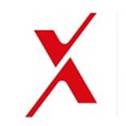 www.txn.cz; www.auditpro.cz